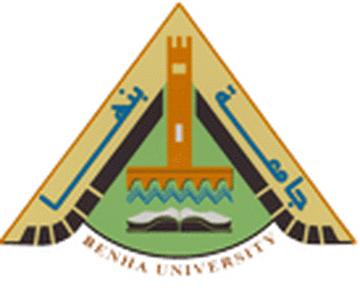 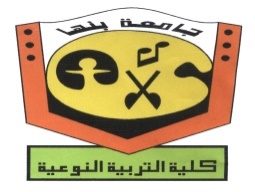 قسم تكنولوجيا تعليم                                                      الزمن : ساعتان      التاريخ: 1  /12/2017                                                                                                  الفرقة :الثالثةاجابة امتحان نظرى مادة  تكنولوجيا التعليم فى مجال التخصص  ( تربية فنية)اجب عن سؤالين فقط مما يلى :السؤال الاول ناقش ما يلى :مبادئ تصميم اللوحات التعليمية .الاجابة :التوازن.التباين.التاكيد. نمط تنظيم المعلومات.الانسجام.(مع الشرح)انواع السبورات الطباشيرية.الاجابة :السبورة الطباشيرية ( مميزاتها – اعتبارات الاستخدام – الطريقة المثلى لاستخدام)انواعها : السبورة الطباشيرية الثابتة (نوعين).السبورة الطباشيرية القلابة.السبورة الطباشيرية ذات الاجنحة.السبورة ذات السطح الدوار.السبورة  المنزلقة.السبورة الناسخة.مع الشرحالاسس التى ينبغى ان تتوافر فى الرسوم التعليمية.الاجابة :صحة المادة العلمية ودقتها.ان تكون من البساطة بحيث لا تحوى تفصيلات غير مطلوبة.لاتهمل جزاءا وتركز على جزء اخر من الموضوع بل تشمل الموضوعات المراد شرحها.ان يتناسب توقيت عرض الرسم مع الشرح اللفظى.ان تكون بؤرة الاهتمام و التركيز على الجزء الاساسى .السؤال الثانى  هناك  مجموعة من التصنيفات المختلفة للوسائل التعليميةاذكرها مع الشرح؟الاجابة :تصنيف الوسائل من حيث الحواس التى تخاطبهاالوسائل البصريةالوسائل السمعيةالوسائل السمعية البصريةوسائل تخاطب جميع الحواس   تصنيف الوسائل من حيث عدد المستفدينالوسائل الفرديةالوسائل الجماعيةالوسائل الجماهريةتصنيف الوسائل من حيث اسلوب العرضوسائل تعليمية تعرض باستخدام الاجهزة التعليميةوسائل تعليمية تعرض بذاتهاتصنف الوسائل من حيث امكانية الحصول عليهاادوات ومواد تعليمية جاهزة الصنعادوات ومواد تعليمية تنتج لموقف محددتصنف من حيث دورها فى عملية التعليموسائل رئيسية     2- متممة      3- اثرائيةتصنف الوسائل من حيث تمنولوجيا صناعتهاوسائل تكنولوجية متقدمة    2- ميكانيكية   3- يدويةمع الشرحالسؤالالثالث يعتبر الكاريكاتير من الموضوعات الثابتة التى تظهر فى كثير من الصحف يتتباعها القارئ بشوق لما له من قدرة على الاستحواذ على انتباه القارئ.اذكر مميزات الكاريكاتير مع التمثيل ؟الاجابةيتعرض للفكرة الرئيسية التى يحول توصيلها للقارئاختيار شخصية مالوفة لدى جمهور القراءة و التعبير عنها بالرسومات الخطيةتمثل هذه الشخصية نمطا سائدا يمكن التعرف عليهيسهل التفاهم عن طريق الكاريكاتيرتعبر احيانا عن موضوع طويل فى عدد اطارات متتالية مع الشرح بالتفصيلانتهت الاسئلة                                                         مع التمنيات بالنجاح و التوفيق